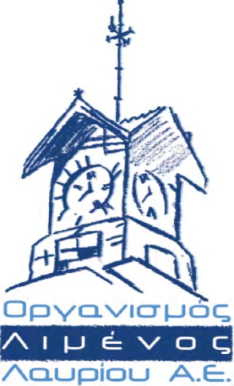 Λαύριο, 22/12/2021    Αρ. Πρωτ.: 2294ΑΝΑΚΟΙΝΩΣΗ ΔΗΜΟΣΙΑΣ ΗΛΕΚΤΡΟΝΙΚΗΣ ΔΙΑΒΟΥΛΕΥΣΗΣΈναρξη:   22 Δεκεμβρίου  2021Λήξη: 	      10  Ιανουαρίου 2022Ο Οργανισμός Λιμένος Λαυρίου Α.Ε. θέτει σε Δημόσια Ηλεκτρονική Διαβούλευση την προτεινόμενη τροποποίηση επί των Τιμολογίων Παροχής Λιμενικών Υπηρεσιών, όπως αυτή  εγκρίθηκε με την υπ’ αρ.  4/346/16-12-2021 απόφαση Διοικητικού Συμβουλίου (ΑΔΑ ΨΣΦΞ469ΗΞΥ-ΑΗΗ).Οι παρατηρήσεις / προτάσεις θα υποβάλλονται (σύμφωνα με τo προτεινόμενο συνημμένο υπόδειγμα) μέχρι και την ημέρα λήξης της δημόσιας διαβούλευσης, στην ηλεκτρονική διεύθυνση info@oll.gr Επισυνάπτονται:Απόφαση ΔΣ με αρ. 3/346/16-12-2021 (ΑΔΑ ΨΣΦΞ469ΗΞΥ-ΑΗΗ).Το υπόδειγμα υποβολής παρατηρήσεων